Today we come to the end of our journey through the book BELIEVE. Through this study we have asked three questions as we sought to understand what it means to walk with and follow Jesus: What do I believe, what should I do, and who am I becoming? As we wrap up this study today, we will examine the truth that there are costs to being a follower of Jesus. Are we willing to pay the cost? Are we willing to realign our lives to walk with and follow Jesus?Online Video ~ Attention West Side. We now have the ability to offer video of our worship services online. This is great if you miss a Sunday and want to experience what you missed. This is also a tool you can use when inviting your family and friends to worship with you. Through this portal, they can get a glimpse of who we are here at West Side and what a service looks like. You can access these videos through our website under the WATCH tab. You can also watch all three Mental Health and the Church sessions. Sermon Notes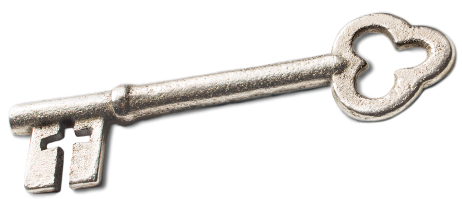 I Believe and I Will FollowLuke 14:25-34 (Romans 5:3-5)(Page 729 In the Pew Bible)Following Jesus is going to __________ me something …My ______________My total ______________Following Jesus requires me to _____________ the cost to avoid _______________Following Jesus means I am in for the ________ _________Following Jesus asks me to be a _________ follower, not just a _____________ follower